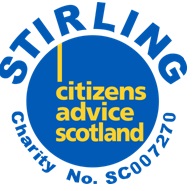 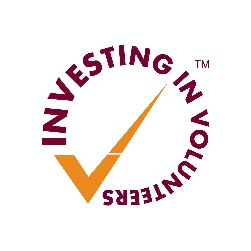 Finance & Office Administrator - Job SpecificationEmployer			Stirling District Citizens Advice Bureau Ltd Location			StirlingTerm 	Fixed term 1yr in the first instance (possible extension thereafter)Job Title:			Finance & Office AdministratorSalary:	£22,000 (pro rata) and 3% employers contributory pension Hours of Work: 	28 hours per week, flexible to meet the needs of the service Responsible to:		Chief Executive OfficerSummary of Main Responsibilities
The Finance & Office Administrator will work with the Chief Executive and Treasurer to ensure the bureau finances are efficiently and effectively managed.  This will include maintaining accurate accounting records, setting up payments, managing invoices and tracking expected funding.Additionally, the role involves providing administrative support to the CEO, wider management team and Board of Trustees.The main duties of the Finance & Office Administrator are summarised as follows:Finance Administration, including Accounting & BookkeepingManage day to day finances of the Bureau on behalf of the CEOMaintenance of accounting records – currently using QuickBooks accounts systemEnsuring correct accounting treatment of income and expenditure, in particular relation to funding and projectsPreparation and input of all accounting transactions – receipts and payments, invoices, wages, petty cash, journalsPreparation of payments for authorization and ensuring payments are made when duePreparation of and sending out invoices for funding and other income Act as point of contact for all supplier billing queriesDeveloping and maintaining a record system to ensure all invoices and other financial correspondence is storedWorking with our volunteer payroll coordinator to deliver all processes relating to payroll are including preparation of data, dealing with HMRC, ensuring payments are processed (note in time all work relating to payroll may move into this role)Renewal of insurance policies, ensuring these still meet needsFinancial Management & ReportingDevelopment and operation of financial procedures and controls, including monthly bank reconciliations, review of account balances etc.Preparation of management reports to enable monitoring of financial performance against budget at project and organisation levelWorking with Treasurer to develop budget and forecasts for discussion and approvalMonitoring and reviewing costs, identifying and obtaining savings where possiblePreparation and submission of project financial reconciliations and other information as required Provision of information for production of annual accounts and other required financial returns, working with Treasurer and Auditors as requiredCommunication with HMRC Charities section to ensure compliance with requirements and provision of information if requiredPreparation and submission of corporation tax returns as required by HMRCReview of activities and income to ensure compliance with VAT regulationsCompany Secretarial WorkMaintenance of statutory records – including register of members and register of directorsPreparation of annual return and submission of company accounts within deadlinesNotifications to Companies House of company events as requiredDrafting of members’ and directors’ resolutions as required and ensuring compliance with Articles of AssociationAssisting and organisation of AGM and ensuring compliance of procedures with statutory and regulatory requirementsGeneral AdministrationProvide administration support to the CEO, wider management team and Board of TrusteesManage incoming and outgoing mail, maintain office supplies and undertake other routine office tasksAny other reasonable duties as requested by the CEOSkills & Experience RequiredA good working knowledge of accountancy / bookkeeping principles – preferably with a suitable bookkeeping qualificationKnowledge and experience of accountancy software packages (QuickBooks preferred)Previous experience in a finance or bookkeeping roleSkills to analyse financial data and proposals and examine their financial consequencesGood IT skills, including use of Microsoft Office, in particular Excel within a finance and accounting contextStrong organisational skills and ability to prioritise with excellent attention to detailAbility to work responsibly with payroll and other financial data which can be of a confidential natureA proactive approach to work and confidence in working independentlyGood interpersonal and communication skills and ability to work effectively with othersAppointment is conditional on receipt of a satisfactory Basic Disclosure. 